联盟学习 直播创业 走出校园 服务社会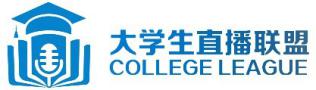 大学生直播联盟第一届网络主播大赛暨2020南通“苔趣杯”大学生创新创业大赛报名表  备注：报名表后附团队成员身份证、学生证复印件（在校生）、毕业证书复印件（毕业生）。团队名称抖音账号（ID）推荐单位团队负责人信息姓 名性 别电子照片电子照片团队负责人信息学 历毕业院校电子照片电子照片团队负责人信息毕业时间手机号码电子照片电子照片团队负责人信息身份证号QQ电子照片电子照片团队成员信息姓名性别学历毕业院校身份证号毕业时间手机号码团队成员信息团队成员信息团队成员信息团队成员信息团队介绍200 字以内，包括队成员特长、直播经验、取得成绩及荣誉等。200 字以内，包括队成员特长、直播经验、取得成绩及荣誉等。200 字以内，包括队成员特长、直播经验、取得成绩及荣誉等。200 字以内，包括队成员特长、直播经验、取得成绩及荣誉等。200 字以内，包括队成员特长、直播经验、取得成绩及荣誉等。200 字以内，包括队成员特长、直播经验、取得成绩及荣誉等。200 字以内，包括队成员特长、直播经验、取得成绩及荣誉等。推荐单位审核意见单位（盖章）年   月   日单位（盖章）年   月   日单位（盖章）年   月   日单位（盖章）年   月   日单位（盖章）年   月   日单位（盖章）年   月   日单位（盖章）年   月   日